Voucher for Payment of	US Department of Housing	OMB Approval No. 2577-0282Annual Contributions and	and Urban Development	(Exp. 03/31/2025)Operating Statement	Office of Public and Indian HousingHousing Assistance Payments Program 
Supplemental Reporting FormPublic reporting burden for this collection of information is estimated to average 1.50 hours per response, including the time for reviewing instructions, searching existing data sources, gathering and maintaining the data needed, and completing and reviewing the collection of information. This agency may not conduct or sponsor, and a person is not required to respond to, a collection of information unless that collection displays a valid OMB control number. Assurances of confidentiality are not provided under this collection. Authority for this collection of information is the Housing and Community Development Act of 1987. Housing Agencies (HAs) required to maintain financial reports in accordance with accepted accounting standards to permit timely and effective audits. The financial records identify the amount of annual contributions that are received and disbursed by HAs. Responses to the collection of information are required to obtain a benefit or to retain a benefit. The information requested does not lend itself to confidentiality.Page 1 of 17	Form HUD-52681-B (03/2023)Page 2 of 17	Form HUD-52681-B (03/2023)Page 3 of 17	Form HUD-52681-B (03/2023)Page 4 of 17	Form HUD-52681-B (03/2023)Page 5 of 17	Form HUD-52681-B (03/2023)Page 6 of 17	Form HUD-52681-B (03/2023)Page 7of 1 7	Form HUD-52681-B (03/2023)Page 8 of 17	Form HUD-52681-B (03/2023)Page 9 of 17	Form HUD-52681-B (03/2023)Page 10 of 17	Form HUD-52681-B (03/2023)Page 11 of 17	Form HUD-52681-B (03/202 3)Disaster Voucher Program-2 (DVP):Misc.:Disaster Comments- Mandatory when Other Fees are recordedUML:Disaster NameDisaster Families AssistedHAP Expenses:Disaster Families AssistedDisaster Security DepositDisaster Security Deposit ReturnedDisaster Utility DepositDisaster Utility Deposit ReturnedDisaster Administrative ExpendituresDisaster Broker FeeDisaster Placement FeeDisaster Service Connection FeeDisaster Case Management FeeDisaster Administrative FeeDisaster Other FeesDisaster Voucher Program-3 (DVP):Misc.:Disaster Comments Mandatory when Other Fees are recordedUML:Disaster NameDisaster Families AssistedHAP Expenses:Disaster Families AssistedDisaster Security DepositDisaster Security Deposit ReturnedDisaster Utility DepositDisaster Utility Deposit ReturnedDisaster Administrative ExpendituresDisaster Broker FeeDisaster Placement FeeDisaster Service Connection FeeDisaster Case Management FeeDisaster Administrative FeeDisaster Other FeesPage 12 of 17	Form HUD-52681-B (03/2023)Emergency Housing Voucher Pr ogram- 1 (EHV):UML:Emergency Housing VouchersEmergency Housing Vouchers - Number of New Vouchers Issued but not U nder HAP Contract as of the last day of the monthHAP Expenses:Emergency Housing VouchersEmergency Housing Vouchers - HAP Expenses After the First of the MonthEmergency Housing Vouchers - Admin Fees - Preliminary Fee ExpensesEmergency Housing Vouchers - Admin Fees - Placement/Issuance Fee ExpensesEmergency Housing Vouchers - Admin Fees - Ongoing Administrative ExpensesEmergency Housing Vouchers - Service Fee - Housing Search Assistance ExpensesEmergency Housing Vouchers HAP Spent on Permissive Deductions 
Emergency Housing Vouchers Unexpended Service Fees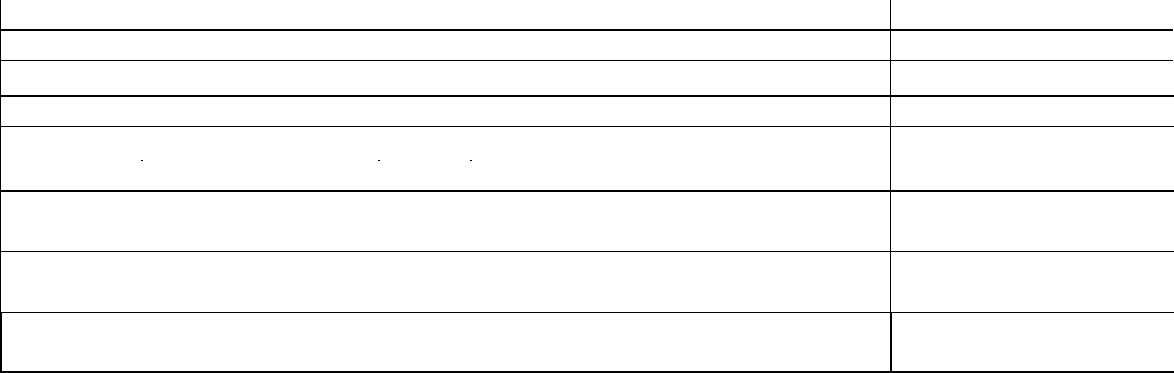 Page 14 of 17	Form HUD-52681-B (03/2023)Emergency Housing Voucher Pr ogram- 2 (EHV):UML:Emergency Housing VouchersEmergency Housing Vouchers - Number of New Vouchers Issued but not U nder HAP Contract as of the last day of the monthHAP Expenses:Emergency Housing VouchersEmergency Housing Vouchers - HAP Expenses After the First of the MonthEmergency Housing Vouchers - Admin Fees - Preliminary Fee ExpensesEmergency Housing Vouchers - Admin Fees - Placement/Issuance Fee ExpensesEmergency Housing Vouchers - Admin Fees - Ongoing Administrative ExpensesEmergency Housing Vouchers - Service Fee - Housing Search Assistance ExpensesEmergency Housing Vouchers HAP Spent on Permissive Deductions 
Emergency Housing Vouchers Unexpended Service FeesPage 15 of 17	Form HUD-52681-B (03/2023)Emergency Housing Voucher Pr ogram- 3 (EHV):UML:Emergency Housing VouchersEmergency Housing Vouchers - Number of New Vouchers Issued but not U nder HAP Contract as of the last day of the monthHAP Expenses:Emergency Housing VouchersEmergency Housing Vouchers - HAP Expenses After the First of the MonthEmergency Housing Vouchers - Admin Fees - Preliminary Fee ExpensesEmergency Housing Vouchers - Admin Fees - Placement/Issuance Fee ExpensesEmergency Housing Vouchers - Admin Fees - Ongoing Administrative ExpensesEmergency Housing Vouchers - Service Fee - Housing Search Assistance ExpensesEmergency Housing Vouchers HAP Spent on Permissive Deductions 
Emergency Housing Vouchers Unexpended Service FeesPage 16 of 17	Form HUD-52681-B (03/2023)Page 17 of 1 7	Form HUD-52681-B (03/2023 )HA Number:HA Name:	HA FYE:HA Name:	HA FYE:Submission Type:Original Submission	Revised Submission	Special SubmissionOriginal Submission	Revised Submission	Special SubmissionHousing Choice Voucher Program – Utilization and Administrative Fee and Expense ReportingHousing Choice Voucher Program – Utilization and Administrative Fee and Expense ReportingHousing Choice Voucher Program – Utilization and Administrative Fee and Expense ReportingVouchers under lease on the First Day of the Month:Vouchers under lease on the First Day of the Month:Vouchers under lease on the First Day of the Month:UML:UML:Rental Assistance Demonstration 1– Public Housing ConversionRental Assistance Demonstration 1– Public Housing ConversionRental Assistance Demonstration 2- Mod Rehab, Rent Supp, RAP ConversionRental Assistance Demonstration 2- Mod Rehab, Rent Supp, RAP ConversionRental Assistance Demonstration 3 –PRAC ConversionRental Assistance Demonstration 3 –PRAC ConversionLitigationLitigationHomeownershipHomeownershipNew This MonthNew This MonthMoving To WorkMoving To WorkOne Year Mainstream – MTWOne Year Mainstream – MTWFamily Unification – Non MTWFamily Unification – Non MTWFamily Unification – Pre2008 - MTWFamily Unification – Pre2008 - MTWFamily Unification – 2008/Forward - MTWFamily Unification – 2008/Forward - MTWNon-Elderly Disabled – Non-MTWNon-Elderly Disabled – Non-MTWNon-Elderly Disabled – 2008/Forward - MTWNon-Elderly Disabled – 2008/Forward - MTWPortable Vouchers PaidPortable Vouchers PaidHope VIHope VITenant ProtectionTenant ProtectionEnhanced VouchersEnhanced VouchersVeterans Affair Supported Housing (VASH) VoucherVeterans Affair Supported Housing (VASH) VoucherDHAP to HCV Vouchers LeasedDHAP to HCV Vouchers LeasedFoster Youth to IndependenceFoster Youth to IndependenceMobility DemonstrationMobility DemonstrationHousing Stability VouchersHousing Stability VouchersEmergency Transfer Vouchers for VAWAEmergency Transfer Vouchers for VAWAAll Other VouchersAll Other VouchersTotal VouchersTotal VouchersHAP Expenses:HAP Expenses:Rental Assistance Demonstration 1– Public Housing ConversionRental Assistance Demonstration 1– Public Housing ConversionRental Assistance Demonstration 2- Mod Rehab, Rent Supp, RAP ConversionRental Assistance Demonstration 2- Mod Rehab, Rent Supp, RAP ConversionRental Assistance Demonstration 3 – PRAC ConversionRental Assistance Demonstration 3 – PRAC ConversionLitigationLitigationHomeownershipHomeownershipNew This MonthNew This MonthMoving To WorkMoving To WorkOne Year Mainstream – MTWOne Year Mainstream – MTWFamily Unification – Non MTWFamily Unification – Non MTWVoucher for Payment of Annual Contributions and Operating StatementHousing Assistance Payments Program Supplemental Reporting FormUS Department of Housing and Urban DevelopmentOffice of Public and Indian HousingOMB Approval No. 2577-0282 (Exp. 03/31/2025)HAP Expenses (cont.):Family Unification – 2008/Forward - MTWNon-Elderly Disabled – Non-MTWNon-Elderly Disabled – 2008 Forward - MTWPortable Vouchers PaidHope VITenant ProtectionEnhanced VouchersVeterans Affair Supported Housing (VASH) VoucherDHAP to HCV Vouchers LeasedAll Other VouchersMTW – Family Unification 2008/Forward HAP expenses after the First of the MonthMTW – Family Unification per-2008 HAP After the First of the MonthMTW – Non-Elderly Disabled 2008/Forward HAP Expenses after the First of the MonthMTW – VASH HAP Expenses after the First of the MonthMTW – One Year Mainstream HAP After the First of the MonthHCV – FSS Escrow DepositsHCV – All Voucher HAP Expenses After the First of MonthFoster Youth to IndependenceMobility DemonstrationHousing Stability VouchersEmergency Transfer Vouchers for VAWAMTW – Foster Youth to Independence HAP Expenses After the First of the MonthMTW – Mobility Demonstration HAP Expenses After the First of the MonthMTW – Housing Stability Vouchers HAP Expenses After the First of the MonthMTW – Emergency Transfer Vouchers for VAWA HAP Expenses After the First of the MonthTotal VouchersOther Voucher Reporting Requirements:UML:HCV Number of Vouchers Under Lease (HAP Contract) on the last day of the monthHA Owned Units Leased – included in the units leased aboveHCV New Vouchers Issued but not under HAP contract as of the last day of monthPortable Vouchers Administered (Port-In)MainstreamNumber of PBVs under AHAP and not under HAPNumber of PBVs under HAP and LeasedNumber of PBVs under HAP and not LeasedNumber of PBVs under HAP and not Leased with vacancy payment and associated vacancy HAP expenseVoucher for Payment of Annual Contributions and Operating StatementHousing Assistance Payments Program Supplemental Reporting FormVoucher for Payment of Annual Contributions and Operating StatementHousing Assistance Payments Program Supplemental Reporting FormUS Department of Housing and Urban DevelopmentOffice of Public and Indian HousingOMB Approval No. 2577- 
0282 (Exp. 03/31/2025)OMB Approval No. 2577- 
0282 (Exp. 03/31/2025)OMB Approval No. 2577- 
0282 (Exp. 03/31/2025)Mainstream – Number of New Vouchers Issued but not Under HAP Contract as of the last day of the monthMainstream – Number of New Vouchers Issued but not Under HAP Contract as of the last day of the monthMainstream – Number of New Vouchers Issued but not Under HAP Contract as of the last day of the monthHousing Stability Vouchers – Number of New Vouchers Issued but not Under HAP Contract as of the last day of the monthHousing Stability Vouchers – Number of New Vouchers Issued but not Under HAP Contract as of the last day of the monthHousing Stability Vouchers – Number of New Vouchers Issued but not Under HAP Contract as of the last day of the monthHAP Expenses:HAP Expenses:HAP Expenses:Portable Vouchers Administered (Port-In)Portable Vouchers Administered (Port-In)Portable Vouchers Administered (Port-In)MainstreamMainstreamMainstreamHCV HAP Spent on Permissive DeductionsHCV HAP Spent on Permissive DeductionsHCV HAP Spent on Permissive DeductionsMainstream HAP Spent on Permissive DeductionsMainstream HAP Spent on Permissive DeductionsMainstream HAP Spent on Permissive DeductionsNumber of PBVs under HAP and not Leased with vacancy payment and associated vacancy HAP expenseNumber of PBVs under HAP and not Leased with vacancy payment and associated vacancy HAP expenseNumber of PBVs under HAP and not Leased with vacancy payment and associated vacancy HAP expenseProject Based Vouchers – Total HAP ExpensesProject Based Vouchers – Total HAP ExpensesProject Based Vouchers – Total HAP ExpensesMainstream – HAP Expenses After the First of the 
MonthMainstream – HAP Expenses After the First of the 
MonthMainstream – HAP Expenses After the First of the 
MonthMainstream – FSS Escrow DepositsMainstream – FSS Escrow DepositsMainstream – FSS Escrow DepositsAdjustment Funding- Per Unit CostAdjustment Funding- Per Unit CostAdjustment Funding- Per Unit CostInc easeAdjustment Funding- ShortfallInc easeAdjustment Funding- ShortfallInc easeAdjustment Funding- ShortfallAdjustment Funding- Per Unit Cost Increase MS ProgramAdjustment Funding- Per Unit Cost Increase MS ProgramAdjustment Funding- Per Unit Cost Increase MS ProgramAdjustment Funding- Shortfall MS ProgramAdjustment Funding- Shortfall MS ProgramAdjustment Funding- Shortfall MS ProgramVoucher for Payment of Annual Contributions and Operating StatementHousing Assistance Payments Program Supplemental Reporting FormUS Department of Housing and Urban DevelopmentOffice of Public and Indian HousingOMB Approval No. 2577-0282 (Exp. 03/31/2025)Memorandum Reporting:UML:Number of Hard to House Families LeasedHAP Expenses:HCV – Fraud Recovery Total Collected this MonthInterest or other income earned this month from the investment of HAP funds and Net Restricted AssetsHCV – FSS Escrow ForfeituresPortable HAP costs Billed and Unpaid – 90 Days or olderMainstream – FSS Escrow Forfeitures this MonthMainstream – Fraud Recovery Total Collected this MonthNon-HAP Spent on Permissive DeductionsAdministrative Expenses:HAP Expenses:Non-MTW Administrative ExpensesAuditMainstream- Administrative ExpensesMobility Demonstration Services ExpendituresHousing Mobility- Related Service ExpendituresHousing Mobility- Related Service Expenditures (MTW)FinancialStatus:HAP Expenses:HCV – Unrestricted Net Position Funds (UNP) as of the Last Day of the MonthHCV – Restricted Net Position Funds (RNP) as of the Last Day of the MonthHCV – Cash/Investment as of the Last Day of the MonthMainstream - Unrestricted Net Position Funds (UNP) as of the Last Day of the MonthMainstream – Restricted Net Position Funds (RNP) as of the Last Day of the MonthMainstream – Cash/Investment as of the Last Day of the MonthMTW:HAP Expenses:MTW – Public Housing Operating Subsidy Eligible ExpensesMTW – Capital Fund Eligible ExpensesMTW – Local, Non-Traditional (LNT) ProgramMTW – HCV Administrative Fee ExpensesMTW – HCV Administrative Expenses Using HAPVoucher for Payment of Annual Contributions and Operating StatementHousing Assistance Payments Program Supplemental Reporting FormUS Department of Housing and Urban DevelopmentOffice of Public and Indian HousingOMB Approval No. 2577-0282 (Exp. 03/31/2025)Other - Unspent Funds Fund Source 1Misc.:Unspent Fund Source (HCV, CAP, OP or MTW) – 1Type of Account – 1Activity – 1Funds Committed – 1Type of Commitment – 1Date of Commitment – 1 (MM/DD/YYYY)Funds Obligated – 1Type of Obligation – 1Date of Obligation – 1 (MM/DD/YYYY)Funds Expended from Commitment/Obligation – 1Projected Date of Full Expenditure – 1 (MM/DD/YYYY)Other - Unspent Funds Fund Source 2Misc.:Unspent Fund Source (HCV, CAP, OP or MTW) – 2Type of Account – 2Activity – 2Funds Committed – 2Type of Commitment – 2Date of Commitment – 2 (MM/DD/YYYY)Funds Obligated – 2Type of Obligation – 2Date of Obligation – 2 (MM/DD/YYYY)Funds Expended from Commitment/Obligation – 2Projected Date of Full Expenditure – 2 (MM/DD/YYYY)Voucher for Payment of Annual Contributions and Operating StatementHousing Assistance Payments Program Supplemental Reporting FormUS Department of Housing and Urban DevelopmentOffice of Public and Indian HousingOMB Approval No. 2577-0282 (Exp. 03/31/2025)Other - Unspent Funds Fund Source 3Misc.:Unspent Fund Source (HCV, CAP, OP or MTW) – 3Type of Account – 3Activity – 3Funds Committed – 3Type of Commitment – 3Date of Commitment – 3 (MM/DD/YYYY)Funds Obligated – 3Type of Obligation – 3Date of Obligation – 3 (MM/DD/YYYY)Funds Expended from Commitment/Obligation – 3Projected Date of Full Expenditure – 3 (MM/DD/YYYY)Other - Unspent Funds Fund Source 4Misc.:Unspent Fund Source (HCV, CAP, OP or MTW) – 4Type of Account – 4Activity – 4Funds Committed – 4Type of Commitment – 4Date of Commitment – 4 (MM/DD/YYYY)Funds Obligated – 4Type of Obligation – 4Date of Obligation – 4 (MM/DD/YYYY)Funds Expended from Commitment/Obligation – 4Projected Date of Full Expenditure – 4 (MM/DD/YYYY)Voucher for Payment of Annual Contributions and Operating StatementHousing Assistance Payments Program Supplemental Reporting FormUS Department of Housing and Urban DevelopmentOffice of Public and Indian HousingOMB Approval No. 2577-0282 (Exp. 03/31/2025)Other - Unspent Funds Fund Source 5Misc.:Unspent Fund Source (HCV, CAP, OP or MTW) – 5Type of Account – 5Activity – 5Funds Committed – 5Type of Commitment – 5Date of Commitment – 5 (MM/DD/YYYY)Funds Obligated – 5Type of Obligation – 5Date of Obligation – 5 (MM/DD/YYYY)Funds Expended from Commitment/Obligation – 5Projected Date of Full Expenditure – 5 (MM/DD/YYYY)Other - Unspent Funds Fund Source 6Misc.:Unspent Fund Source (HCV, CAP, OP or MTW) – 6Type of Account – 6Activity – 6Funds Committed – 6Type of Commitment – 6Date of Commitment – 6 (MM/DD/YYYY)Funds Obligated – 6Type of Obligation – 6Date of Obligation – 6 (MM/DD/YYYY)Funds Expended from Commitment/Obligation – 6Projected Date of Full Expenditure – 6 (MM/DD/YYYY)Voucher for Payment of Annual Contributions and Operating StatementHousing Assistance Payments Program Supplemental Reporting FormUS Department of Housing and Urban DevelopmentOffice of Public and Indian HousingOMB Approval No. 2577-0282 (Exp. 03/31/2025)Other - Unspent Funds Fund Source 7Misc.:Unspent Fund Source (HCV, CAP, OP or MTW) – 7Type of Account – 7Activity – 7Funds Committed – 7Type of Commitment – 7Date of Commitment – 7 (MM/DD/YYYY)Funds Obligated – 7Type of Obligation – 7Date of Obligation – 7 (MM/DD/YYYY)Funds Expended from Commitment/Obligation – 7Projected Date of Full Expenditure – 7 (MM/DD/YYYY)Other - Unspent Funds Fund Source 8Misc.:Unspent Fund Source (HCV, CAP, OP or MTW) – 8Type of Account – 8Activity – 8Funds Committed – 8Type of Commitment – 8Date of Commitment – 8 (MM/DD/YYYY)Funds Obligated – 8Type of Obligation – 8Date of Obligation – 8 (MM/DD/YYYY)Funds Expended from Commitment/Obligation – 8Projected Date of Full Expenditure – 8 (MM/DD/YYYY)Voucher for Payment of Annual Contributions and Operating StatementHousing Assistance Payments Program Supplemental Reporting FormUS Department of Housing and Urban DevelopmentOffice of Public and Indian HousingOMB Approval No. 2577-0282 (Exp. 03/31/2025)Other - Unspent Funds Fund Source 9Misc.:Unspent Fund Source (HCV, CAP, OP or MTW) – 9Type of Account – 9Activity – 9Funds Committed – 9Type of Commitment – 9Date of Commitment – 9 (MM/DD/YYYY)Funds Obligated – 9Type of Obligation – 9Date of Obligation – 9 (MM/DD/YYYY)Funds Expended from Commitment/Obligation – 9Projected Date of Full Expenditure – 9 (MM/DD/YYYY)Other - Unspent Funds Fund Source 10Misc.:Unspent Fund Source (HCV, CAP, OP or MTW) – 10Type of Account – 10Activity – 10Funds Committed – 10Type of Commitment – 10Date of Commitment – 10 (MM/DD/YYYY)Funds Obligated – 10Type of Obligation – 10Date of Obligation – 10 (MM/DD/YYYY)Funds Expended from Commitment/Obligation – 10Projected Date of Full Expenditure – 10 (MM/DD/YYYY)Voucher for Payment of Annual Contributions and Operating StatementHousing Assistance Payments Program Supplemental Reporting FormUS Department of Housing and Urban DevelopmentOffice of Public and Indian HousingOMB Approval No. 2577-0282 (Exp. 03/31/2025)Other - Unspent Funds Fund Source 11Misc.:Unspent Fund Source (HCV, CAP, OP or MTW) – 11Type of Account – 11Activity – 11Funds Committed – 11Type of Commitment – 11Date of Commitment – 11 (MM/DD/YYYY)Funds Obligated – 11Type of Obligation – 11Date of Obligation – 11 (MM/DD/YYYY)Funds Expended from Commitment/Obligation – 11Projected Date of Full Expenditure – 11 (MM/DD/YYYY)Expenses:HAP Expenses:Expense Amount 1Expense Amount 2Expense Amount 3Expense Amount 4Expense Amount 5Misc.:Expense Amount 1 CommentExpense Amount 2 CommentExpense Amount 3 CommentExpense Amount 4 CommentExpense Amount 5 CommentVoucher for Payment of Annual Contributions and Operating StatementHousing Assistance Payments Program Supplemental Reporting FormUS Department of Housing and Urban DevelopmentOffice of Public and Indian HousingOMB Approval No. 2577-0282 (Exp. 03/31/2025)MTW Other Expense CategoryHAP Expenses:MTW – Other PHA to identify the type of expense incurred Amount – 6MTW – Other PHA to identify the type of expense incurred Amount – 7MTW – Other PHA to identify the type of expense incurred Amount – 8Misc.:MTW – Other PHA to identify the type of expense incurred Amount – 6 CommentMTW – Other PHA to identify the type of expense incurred Amount – 7 CommentMTW – Other PHA to identify the type of expense incurred Amount – 8 CommentComments:Misc.:CommentsDisaster Voucher Program-1 (DVP):Misc.Disaster Comments - Mandatory when Other Fees are recordedUML:Disaster NameDisaster Families AssistedHAP Expenses:Disaster Families AssistedDisaster Security DepositDisaster Security Deposit ReturnedDisaster Utility DepositDisaster Utility Deposit ReturnedDisaster Administrative ExpendituresDisaster Broker FeeDisaster Placement FeeDisaster Service Connection FeeDisaster Case Management FeeDisaster Administrative FeeDisaster Other FeesVoucher for Payment of Annual Contributions and Operating StatementHousing Assistance Payments Program Supplemental Reporting FormUS Department of Housing and Urban DevelopmentOffice of Public and Indian HousingOMB Approval No. 2577-0282 (Exp. 03/31/2025)Voucher for Payment of Annual Contributions and Operating StatementHousing Assistance Payments Program Supplemental Reporting FormUS Department of Housing and Urban DevelopmentOffice of Public and Indian HousingOMB Approval No. 2577-0282 (Exp. 03/31/2025)Emergency Housing Vouchers - Service Fee - Security/Utility Deposit/ Rental Application/Holding Fee ExpensesVoucher for Payment of Annual Contributions and Operating StatementHousing Assistance Payments Program Supplemental Reporting FormUS Department of Housing and Urban DevelopmentOffice of Public and Indian HousingOMB Approval No. 2577-0282 (Exp. 03/31/2025)Emergency Housing Vouchers - Service Fee - Security/Utility Deposit/ Rental Application/Holding Fee ExpensesVoucher for Payment of Annual Contributions and Operating StatementHousing Assistance Payments Program Supplemental Reporting FormUS Department of Housing and Urban DevelopmentOffice of Public and Indian HousingOMB Approval No. 2577-0282 (Exp. 03/31/2025)Emergency Housing Vouchers - Service Fee - Security/Utility Deposit/ Rental Application/Holding Fee ExpensesVoucher for Payment of Annual Contributions and Operating StatementHousing Assistance Payments Program Supplemental Reporting FormUS Department of Housing and Urban DevelopmentOffice of Public and Indian HousingOMB Approval No. 2577-0282 (Exp. 03/31/2025)Comments:Name of PHA Point of Contact:POC Phone Number:Ext:Date Submitted:Official HA Email Address: